RASPORED SATI ZA 3. RAZRED OSNOVNE ŠKOLE ŽAKANJE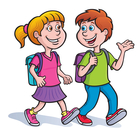 Informacije: ponedjeljak 10:00-10:30 PONEDJELJAKUTORAKSRIJEDAČETVRTAKPETAK1.Hrvatski jezikMatematikaHrvatski jezikPriroda i društvoEngleski jezik2.Tjelesna i zdravstvena kulturaHrvatski jezikMatematikaMatematikaHrvatski jezik3.Engleski jezikLikovna kulturaMatematikaHrvatski jezikTjelesna i zdravstvena kultura4.VjeronaukPriroda i društvoTjelesna i zdravstvena kulturaGlazbena kulturaVjeronauk5.Sat razrednikaUniverzalna sportska grupaDopunska nastavaDodatna nastavaSvijet oko nas – grupa